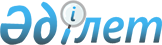 О внесении изменений и дополнений в некоторые решения Правительства Республики КазахстанПостановление Правительства Республики Казахстан от 24 декабря 1999 года N 1970



          Правительство Республики Казахстан постановляет:




          1. Внести в некоторые решения Правительства Республики Казахстан 
следующие изменения и дополнения:




          1) - исключен согласно постановлению Правительства РК от 5.06.2000г. 
N 838  
 P000838_ 
 ;




          2) в постановление Правительства Республики Казахстан от 8 октября 
1999 года N 1540 "Некоторые вопросы разработки проекта Закона Республики 
Казахстан "О республиканском бюджете на 2000 год":




          в Перечне государственных органов, финансируемых из республиканского 
бюджета, по группам, утвержденном указанным постановлением:




          в группе II строку "Агентство по стратегическому планированию и 
реформам Республики Казахстан" исключить;




          группу III дополнить строкой следующего содержания:




          "Агентство по стратегическому планированию Республики Казахстан";




          в Нормативе текущих расходов на одного работника государственных 
органов, финансируемых из республиканского бюджета, на 2000 год, 
утвержденном указанным постановлением:




          группу III дополнить строкой следующего содержания:




          "Агентство по стратегическому планированию 682 - ";




          3) в постановление Правительства Республики Казахстан от 7 декабря 
1999 года N 1872  
 P991872_ 
  "О реализации Закона Республики Казахстан
"О республиканском бюджете на 2000 год":




          в приложении 1 к указанному постановлению:




          в разделе IV "Расходы":




          в функциональной группе 1 "Государственные услуги общего характера":  




          в подфункции 1 "Представительные, исполнительные и другие органы, 




выполняющие общие функции государственного управления":
     в строке гос. учреждение "690 Центральная избирательная комиссия 
Республики Казахстан":
     в графе 3 цифру "100829" заменить цифрой "91839";
     в программе 1 "Административные расходы" в графе 3 цифру "31451" 
заменить цифрой "22461";
     в подпрограмме 1 "Аппарат центрального органа" в графе 3 цифру 
"31451" заменить цифрой "22461";
     в подфункции 5 "Планирование и статистическая деятельность":
     в строке гос. учреждение "604 Агентство по стратегическому 
планированию Республики Казахстан":
     в графе 3 цифру "34781" заменить цифрой "43771";
     в программе 1 "Административные расходы" в графе 3 цифру "12152" 
заменить цифрой "21142";
     в подпрограмме 1 "Аппарат центрального органа" в графе 3 цифру 
"12152" заменить цифрой "21142".
     2. Настоящее постановление вводится в действие с 1 января 2000 года.  
     

     Премьер-Министр
  Республики Казахстан

(Специалисты: Склярова И.В.,
              Цай Л.Г.)      


					© 2012. РГП на ПХВ «Институт законодательства и правовой информации Республики Казахстан» Министерства юстиции Республики Казахстан
				